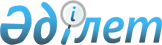 Қаражал қаласының әкімдігі қаулысының күші жойылды деп тану туралыҰлытау облысы Қаражал қаласының әкімдігінің 2023 жылғы 1 ақпандағы № 5 қаулысы. Ұлытау облысының Әділет департаментінде 2023 жылғы 2 ақпанда № 4-20 болып тіркелді
      Қазақстан Республикасының "Қазақстан Республикасындағы жергілікті мемлекеттік басқару және өзін-өзі басқару туралы" Заңына және Қазақстан Республикасының "Құқықтық актілер туралы" Заңына сәйкес Қаражал қаласының әкiмдігі ҚАУЛЫ ЕТЕДI:
      1. Қаражал қаласының әкімдігінің "Қаражал қаласында қоғамдық тәртіпті қамтамасыз етуге қатысатын азаматтарды көтермелеу түрлері мен тәртібін, сондай-ақ оларға ақшалай сыйақының мөлшерін айқындау туралы" 2019 жылғы 9 қаңтардағы № 1 (нормативтік құқықтық актілердің мемлекеттік тіркеу тізіліміндегі тіркеу нөмірі № 5153) қаулысының күші жойылды деп танылсын.
      2. Осы қаулы оны алғаш ресми жариялаған күннен бастап қолданысқа енгізіледі.
					© 2012. Қазақстан Республикасы Әділет министрлігінің «Қазақстан Республикасының Заңнама және құқықтық ақпарат институты» ШЖҚ РМК
				
      Қаражал қаласының әкімі

Т. Досаев
